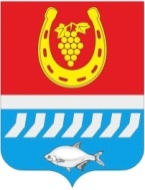 АДМИНИСТРАЦИЯ ЦИМЛЯНСКОГО РАЙОНАПОСТАНОВЛЕНИЕ__.11.2020                                             № ___                                          г. Цимлянск О внесении изменений в постановлениеАдминистрации Цимлянского района  от 09.04.2019 № 276 «Об утверждении перечня муниципальных должностей, должностей муниципальной службы структурных подразделений и отраслевых (функциональных) органов Администрации Цимлянского района, обязанных в течение двух лет после увольнения с муниципальной службы при заключении трудового договора сообщать представителю нанимателя (работодателю) сведения о последнем месте своей службы»В связи с изменением штатного расписания Администрации Цимлянского района, Администрация Цимлянского районаПОСТАНОВЛЯЕТ:	1. Внести в  приложение к постановлению Администрации Цимлянского района от 09.04.2019 № 276 ««Об утверждении перечня муниципальных должностей, должностей муниципальной службы структурных подразделений и отраслевых (функциональных) органов Администрации Цимлянского района, обязанных в течение двух лет после увольнения с муниципальной службы при заключении трудового договора сообщать представителю нанимателя (работодателю) сведения о последнем месте своей службы» следующие изменения:	1.1. Вывести из Перечня муниципальных должностей, должностей муниципальной службы структурных подразделений и отраслевых (функциональных) органов Администрации Цимлянского района, обязанных в течение двух лет после увольнения с муниципальной службы при заключении трудового договора сообщать представителю нанимателя (работодателю) сведения о последнем месте своей службы, должность муниципальной службы в Администрации Цимлянского района - главный специалист - архитектор сектора архитектуры и градостроительства.	1.2. Ввести в Перечень муниципальных должностей, должностей муниципальной службы структурных подразделений и отраслевых (функциональных) органов Администрации Цимлянского района, обязанных в течение двух лет после увольнения с муниципальной службы при заключении трудового договора сообщать представителю нанимателя (работодателю) сведения о последнем месте своей службы, должность муниципальной службы в Администрации Цимлянского района, должность муниципальной службы в Администрации Цимлянского района - заведующий сектором - архитектор сектора архитектуры и градостроительства Администрации Цимлянского района.2. Контроль за выполнением постановления возложить на управляющего делами Администрации Цимлянского района.Глава АдминистрацииЦимлянского района                                                                      В.В. СветличныйПостановления вносит ведущий специалист попротиводействию коррупцииАдминистрации района